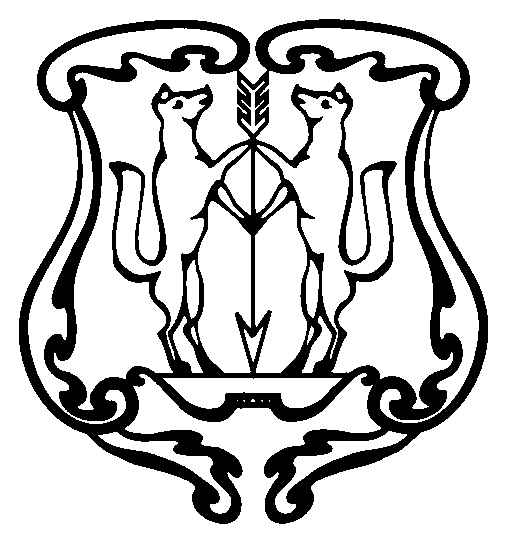 АДМИНИСТРАЦИЯ ГОРОДА ЕНИСЕЙСКАКрасноярского краяПОСТАНОВЛЕНИЕ«   25   »   09   2015 г.                   г. Енисейск                                 №    160  - пОб утверждении типовой должностной инструкциимуниципального служащего города ЕнисейскаВ соответствии с Федеральным законом от 02.03.2007 N 25-ФЗ "О муниципальной службе в Российской Федерации", ст.5 Закона Красноярского края от 24.04.2008 N 5-1565 "Об особенностях правового регулирования муниципальной службы в Красноярском крае", ст. 46, 49 Устава г. Енисейска  ПОСТАНОВЛЯЮ:1. Утвердить типовую должностную инструкцию муниципального служащего администрации города Енисейска по форме согласно приложению N 1. 2. Установить следующие требования к оформлению должностной инструкции: инструкция печатается на стандартном листе бумаги формата А4, шрифт Times New Roman, размер шрифта 14, в правом верхнем углу проставляется виза утверждения руководителем органа местного самоуправления (руководителем соответствующего структурного подразделения с правом юридического лица)  (УТВЕРЖДАЮ, наименование должности, подпись, расшифровка подписи, дата утверждения).3. Руководителям структурных подразделений администрации города Енисейска  в срок до 01.12.2015 года привести должностные инструкции муниципальных служащих в соответствие с требованиями настоящего Постановления.4. Контроль над исполнением настоящего Постановления оставляю за собой.5. Постановление вступает в силу со дня подписания и подлежит размещению на официальном сайте города Енисейска www.eniseysk.com.Глава города                                                                        И.Н. АнтиповШароглазова Нелля Борисовна8-34-17                                                                                                                                    Приложение 1 к постановлению                                                                                                                                     от                      №                                                                                                                          «Утверждаю»	                                     ______________________________________«___»_________20__г.Д О Л Ж Н О С Т Н А Я 	И Н С Т Р У К Ц И Я_________________________________(наименование должности муниципальной службы в соответствии со штатным расписанием)*1) Квалификационные требования (к уровню знаний, умений, навыков и компетенции (в том числе в области информационных технологий и государственного языка Российской Федерации), предъявляемые к муниципальному служащему, замещающему соответствующую должность муниципальной службы, а также к уровню профессионального образования, стажу муниципальной и (или) государственной службы или стажу (опыту) работы по специальности, установленные правовыми актами органов местного самоуправления в соответствии со статьей 2 Закона Красноярского края от 24.04.2008 № 5-1565 «Об особенностях правового регулирования муниципальной службы в Красноярском крае»): *______________________________________________________________;1.1) нормативная база деятельности (основополагающие нормативные и организационно-правовые документы, на основании которых муниципальный служащий осуществляет служебную (трудовую) деятельность и реализует свои полномочия, например: *Нормативной базой служебной деятельности муниципального служащего (указать должность) является:- Федеральный закон от 06.10.2013 г. № 131-ФЗ «Об общих принципах организации местного самоуправления в Российской Федерации»,- Трудовой кодекс РФ,- Федеральный  закон от 02.03.2007 № 25-ФЗ «О муниципальной службе в Российской Федерации»,- Федеральный закон от 27.07.2006 г.№ 152-ФЗ «О персональных данных»,- Федеральный закон от 25.12.2008 г. № 273-ФЗ «О противодействии коррупции»,- Федеральный закон от 02.05.2006 г. «О порядке рассмотрения обращений граждан Российской Федерации»,- федеральные конституционные, иные федеральные законы и  нормативные правовые акты Российской Федерации,- Устав Красноярского края, - Закон Красноярского края от 24.04.2008 № 5-1565 «Об особенностях правового регулирования муниципальной службы в Красноярском крае»,- иные законы и нормативные правовые акты Красноярского края,- Устав города Енисейска и иные муниципальные правовые акты, например: - Положение об администрации города Енисейска, -  Регламент работы администрации города Енисейска, -  Инструкция по делопроизводству, -  Правила внутреннего трудового распорядка, -  Положение об отделе (управлении) и др.:______________________________________________________________________________________________;       1.2)  к уровню  знаний, умений, навыков и компетенции (в том числе в области информационных технологий и государственного языка Российской Федерации):       1.3)  к уровню профессионального образования:       1.4) к стажу муниципальной и (или) государственной службы или стажу (опыту) работы по специальности:2) Должностные обязанности, права и ответственность за неисполнение (ненадлежащее исполнение) должностных обязанностей (данный раздел содержит обязанности, установленные  законодательством, и функции, выполняемые муниципальным служащим, и является наиболее важным разделом должностной инструкции. Именно из него будут вытекать и квалификационные требования, и показатели результативности и эффективности профессиональной служебной деятельности муниципального служащего.Основные обязанности установлены статьей 12 Федерального закона № 25-ФЗ, а также Федеральным законом от 25 декабря . № 273-ФЗ «О противодействии коррупции».  Все функции муниципального служащего должны быть сформулированы в соответствии со стандартом  описания функций (регламентом услуг) специалистов с конкретизацией обязанностей, прав (ст.ст. 11, 12 Федерального закона № 25-ФЗ «Основные права муниципального служащего») и ответственности муниципального служащего с учетом специфики работы  и сложившейся  практики распределения обязанностей): *2.1.Основные обязанности муниципального служащего:1) соблюдать Конституцию Российской Федерации, федеральные конституционные законы, федеральные законы, иные нормативные правовые акты Российской Федерации, законы и иные нормативные правовые акты Красноярского края,  Устав и иные нормативные правовые акты города Енисейска и обеспечивать их исполнение;2) исполнять должностные обязанности в соответствии с должностной инструкцией;3) соблюдать при исполнении должностных обязанностей права и законные интересы граждан и организаций;4) соблюдать установленные в администрации города Енисейска Регламент работы  администрации, Правила внутреннего трудового распорядка, порядок работы со служебной информацией;5) поддерживать уровень квалификации, необходимый для надлежащего исполнения должностных обязанностей;6) не разглашать сведения, составляющие государственную и иную охраняемую федеральными законами тайну, а также сведения, ставшие ему известными в связи с исполнением должностных обязанностей, в том числе сведения, касающиеся частной жизни и здоровья граждан или затрагивающие их честь и достоинство;7) беречь государственное и муниципальное имущество, в том числе предоставленное ему для исполнения должностных обязанностей;8) предоставлять в установленном порядке предусмотренные законодательством Российской Федерации сведения о себе и членах своей семьи, сведения о доходах, об имуществе и обязательствах имущественного характера своих, супруги (супруга) и несовершеннолетних детей, а также сведения о  расходах своих,  супруги (супруга) и несовершеннолетних детей по каждой сделке,  сведения об источниках получения средств, за счет которых совершены сделки;9) сообщать представителю нанимателя (работодателю) о выходе из гражданства Российской Федерации в день выхода из гражданства Российской Федерации или о приобретении гражданства иностранного государства  в день приобретения гражданства иностранного государства;10) исполнять требования установленные статьей 12 Федерального закона Российской Федерации от 02.03.2007  №25-ФЗ «О муниципальной службе в Российской Федерации», в том числе соблюдать ограничения, выполнять обязательства, не нарушать запреты, которые установлены названным Федеральным законом и другими федеральными законами, а также соблюдать положения  Кодекса этики и служебного распорядка;11) сообщать представителю нанимателя (работодателю) о личной заинтересованности при исполнении должностных обязанностей, которая может привести к конфликту интересов, и принимать меры по предотвращению такого конфликта;12) уведомлять представителя нанимателя (работодателя), органы прокуратуры или другие государственные органы обо всех случаях обращения к нему каких-либо лиц в целях склонения его к совершению коррупционных правонарушений;13) подготавливать на основании поручений главы города письменные ответы на заявления и обращения граждан, поступающие в администрацию города, в сроки, установленные действующим законодательством,  проводить,  в случае необходимости, проверки по ним;14) исполнять функции по осуществлению муниципального контроля по распоряжению главы города в соответствии со ст.46.1 Устава города Енисейска2.2. Функциональные обязанности муниципального служащего:1) __________________________________________________________________(указываются основные направления деятельности муниципального служащего на основе задач и функций органа местного самоуправления, установленных действующим законодательством, с учетом задач и функций структурного подразделения; форма участия в служебной деятельности: руководит, обеспечивает, участвует, исполняет, контролирует, согласовывает и другие формы участия).2.3.  Права муниципального служащего: Муниципальный служащий имеет право на:1) ознакомление с документами, устанавливающими его права и обязанности по замещаемой должности муниципальной службы, критериями оценки качества исполнения должностных обязанностей и условиями продвижения по службе;2) обеспечение организационно-технических условий, необходимых для исполнения должностных обязанностей;3) оплату труда и другие выплаты в соответствии с трудовым законодательством, законодательством о муниципальной службе и трудовым договором;4) отдых, обеспечиваемый установлением нормальной продолжительности рабочего (служебного) времени, предоставлением выходных дней и нерабочих праздничных дней, а также ежегодного оплачиваемого отпуска;5) получение в установленном порядке информации и материалов, необходимых для исполнения должностных обязанностей, а также на внесение предложений о совершенствовании деятельности администрации города Енисейска;6) участие по своей инициативе в конкурсе на замещение вакантной должности муниципальной службы;7) повышение квалификации в соответствии с муниципальным правовым актом за счет средств местного бюджета;8) защиту своих персональных данных;9) ознакомление со всеми материалами своего личного дела, с отзывами о профессиональной деятельности и другими документами до внесения их в его личное дело, а также на приобщение к личному делу его письменных объяснений;10) объединение, включая право создавать профессиональные союзы, для защиты своих прав, социально-экономических и профессиональных интересов;11) рассмотрение индивидуальных трудовых споров в соответствии с трудовым законодательством, защиту своих прав и законных интересов на муниципальной службе, включая обжалование в суд их нарушений;12) пенсионное обеспечение в соответствии с законодательством Российской Федерации. Муниципальный служащий вправе при условии предварительного письменного уведомления представителя нанимателя (работодателя) выполнять иную оплачиваемую работу, если это не повлечет за собой конфликт интересов и если иное не предусмотрено Федеральным законом от 2 марта 2007 года    № 25-ФЗ «О муниципальной службе в Российской Федерации». Муниципальный служащий не вправе исполнять данное ему неправомерное поручение. При получении от соответствующего руководителя поручения, являющегося, по мнению муниципального служащего, неправомерным, муниципальный служащий должен представить руководителю, давшему поручение, в письменной форме обоснование неправомерности данного поручения с указанием положений федеральных законов и иных нормативных правовых актов Российской Федерации, законов и иных нормативных правовых актов Красноярского края, муниципальных правовых актов, которые могут быть нарушены при исполнении данного поручения. В случае подтверждения руководителем данного поручения в письменной форме муниципальный служащий обязан отказаться от его исполнения. В случае исполнения неправомерного поручения муниципальный служащий и давший это поручение руководитель несут ответственность в соответствии с законодательством Российской Федерации.       2.4.  Ответственность муниципального служащего:Муниципальный служащий несет ответственность, установленную действующим законодательством Российской Федерации, за неисполнение или ненадлежащее исполнение возложенных на него должностных обязанностей, за действия или бездействие, ведущие к нарушению прав и законных интересов граждан, за сохранение государственной тайны, а также разглашение сведений, ставших ему известными в связи с исполнением должностных обязанностей.3) Перечень вопросов, по которым самостоятельно принимаются управленческие и иные решения (круг вопросов, входящих в компетенцию муниципального служащего, определяется полномочиями органа местного самоуправления, задачами и функциями соответствующего структурного подразделения,  спецификой  замещаемой должности, например: - фиксирование факта подачи заявления (обращения, декларации, иных документов);проверка в установленном порядке полномочий заявителя; принятие решения о соответствии представленных документов требованиям законодательства, их достоверности и полноты сведений, указанных в документах;принятие решения о запрещении или разрешении каких-либо действий;передача в соответствующее подразделение информации о выявленных нарушениях законодательства*____________________________________________________________;4) Перечень вопросов, по которым вправе или обязан участвовать при подготовке проектов нормативных правовых актов и (или) проектов управленческих и иных решений (указываются вопросы, относящиеся к компетенции муниципального служащего, на решение которых он уполномочен и по которым вправе самостоятельно принимать решения,  например:- о подготовке проектов нормативных правовых актов и решений по направлениям своей деятельности;- об отказе в приеме документов, оформленных в ненадлежащем порядке или представленных не уполномоченным лицом;а так же указываются вопросы, относящиеся к компетенции  муниципального служащего, на решение которых он уполномочен и по которым  обязан самостоятельно принимать решения, например*:- о внесении предложений по формированию бюджета муниципального образования на соответствующий год и финансированию программ социально-экономического развития;- о качественном и своевременном рассмотрении входящих документов, подготовке проектов заключений и предложений, исходящих документов): ______________________________________________________________________________________________________________;5) Порядок служебного взаимодействия с муниципальными и гражданскими служащими, гражданами и организациями в связи с исполнением должностных обязанностей (в том числе непосредственная подчиненность и наличие, состав подчиненных, порядок замещения (кто замещает муниципального служащего во время его отсутствия, кого замещает муниципальный служащий),  возможность совмещения должностей и функций, например:-  представляет в министерство строительства и ЖКХ края данные  по вопросам, относящимся к компетенции отдела, в области строительства жилья взамен ветхого и аварийного;- участвует в заседаниях комиссий, рабочих групп, создаваемых в установленном порядке, в подготовке проектов нормативных правовых актов, касающихся задач и функций администрации города по вопросам, относящимся к компетенции отдела, в области строительства жилья взамен ветхого и аварийного): *____________________________________________________________________________________________________________________;6) Показатели эффективности и результативности профессиональной служебной деятельности(Оценка осуществляется в соответствии с показателями эффективности и результативности профессиональной служебной деятельности муниципального служащего, в интересах обеспечения уровня его профессионализма, соответствующего требованиям задач и функций органа местного самоуправления:- при проведении конкурса на замещение должности гражданской и муниципальной службы;- при включении в кадровый резерв;- при проведении аттестации;- при определении приоритетов системы подготовки и повышения квалификации), например:- производительность (выполняемый объем работ, сложность выполняемой работы: перечень основных вопросов и проблем, в  решении  которых  принимал  участие  муниципальный  служащий,  заданий и документов  особой  важности  и  сложности,  самостоятельно  подготовленных муниципальным  служащим);- результативность, качество выполненной работы  (мера достижения поставленных целей);- интенсивность труда (способность в короткие сроки выполнять определенный объем работ);- соблюдение трудовой дисциплины;-своевременность и оперативность выполнения поручений и распоряжений в установленные законодательством, должностным регламентом или руководством сроки;- способность применять и предлагать новые (иные) варианты (способы) выполнения поставленных задач,- практическое применение результатов служебной деятельности в решении органами местного самоуправления вопросов местного значения;- др. показатели результативности работы): *______________________________________________________________________С должностной инструкцией ознакомлен (а):                       «____»_______20__ года____________________                                                                                                                                       (подпись)Должностную инструкцию получил (а)				«____»_______20__ года____________________                                                                                                                                       (подпись)* Курсивом выделены комментарии, которые не должны включаться в окончательный текст документа